Exercice 1 :(8 points)u et v sont deux fonctions définies sur l'intervalle [-4; 4] et leurs courbes représentatives  u et v .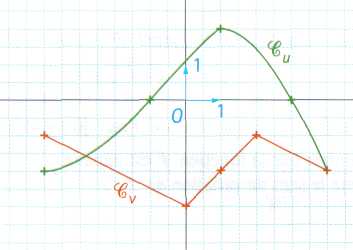 a)  Déterminer graphiquement  v (- 4), v(0), v(1), v(2) et v(4).      b)  Exprimer v (x) en fonction de x selon les valeurs de x.      c)  Déterminer le sens de variation de la fonction v .a)  Résoudre graphiquement l'équation u(x) = 0.      b)  Déterminer le signe de u(x) en fonction des valeurs de x.Exercice 1 :(12 points)Un client désire acheter un portable à une société en télécommunication, qui lui propose deux tarifs d'abonnement.Tarif 1 : 0,30 D la minute et portable gratuit.Tarif 2 : 0,18 D la minute et 108 D d'achat de portable.Compléter les tableaux suivants :a)  Exprimer le prix à payer y1 en fonction de la durée de communication x pour le tarif 	
b)  Exprimer le prix à payer y2 en fonction de la durée de communication x pour le tarif 2.Représenter dans un même repère les prix à payer y1 et y2 en fonction de la durée de communication.	Déterminer graphiquement (laisser les traits de construction apparents) : suivant le tarif 1, le prix à payer pour 500 minutes de communication.suivant le tarif 2, la durée de communication correspondant a un montant de 180 D.	les coordonnées du point pour lequel le montant à payer est identique pour les deux tarifs.	Pour une durée supérieure à 900 minutes, quel est le tarif le plus avantageux ?Lycée : Habib ThamerClasse : 2 ème  Ec 2                                      BProf :    Regaig Farhat     A.scolaire : 2008/2009Tarif 1Durée en min : x0300600Tarif 1Prix à payé en D : y1180360Tarif 2Durée en min : x03009001 200Tarif 2Prix a payé en D : y2324